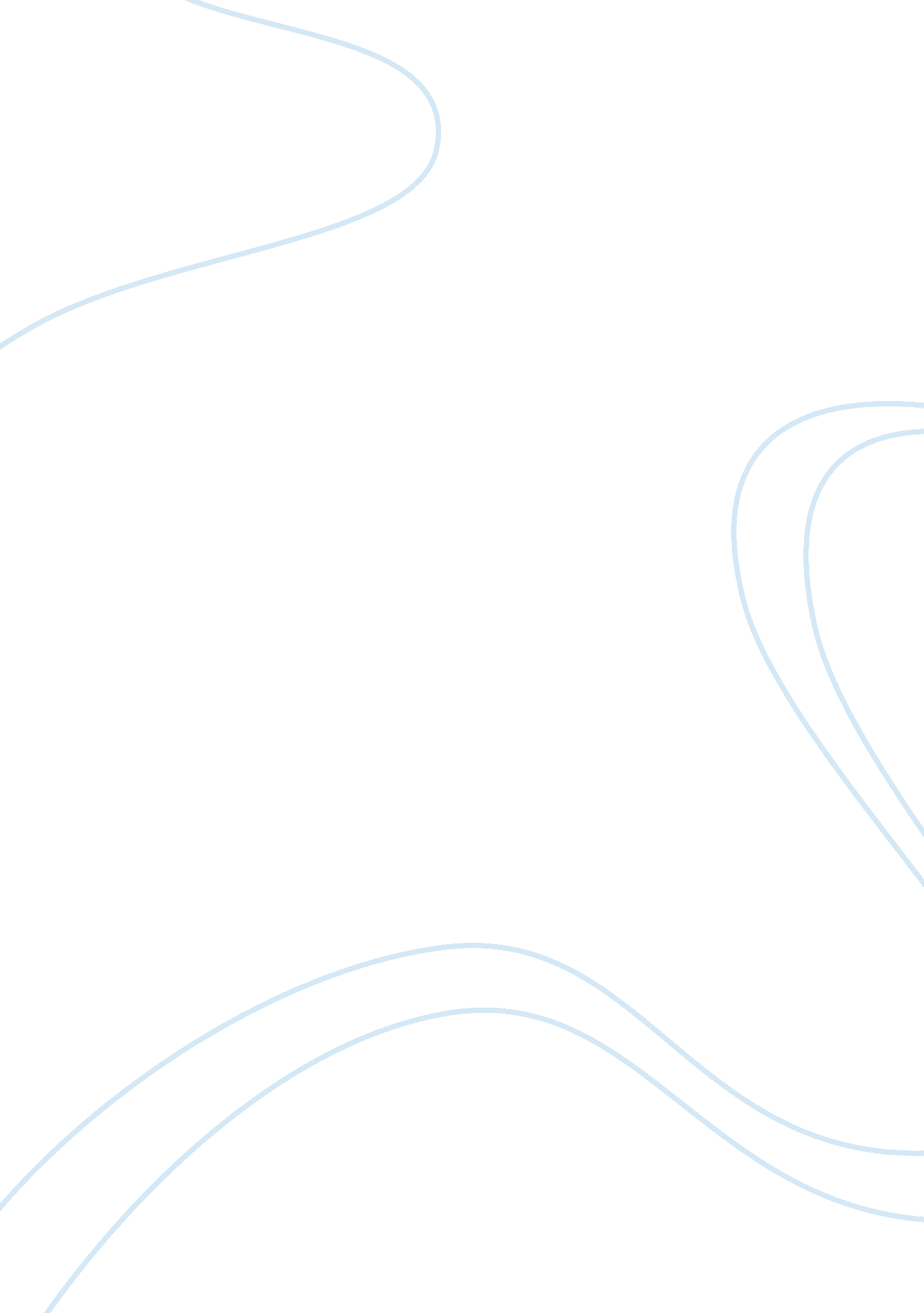 Grading system a boon or a baneProfession, Student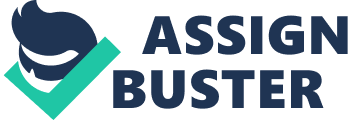 Grading System A Boon Or A Bane With the implementation of CCE or the Continuous and Comprehensive Evaluation , Many Changes were brought in the Educattion System suddenly! Some of the Students Felt it too good but some felt it like a pain. Good Morning/Afternoon Judges, The Host and all the people around here listening to me, My Name is ____________ and I will be debating on the topic- Grading System - A Boon or a Bane! I would like to tell you that I will be speaking for the motion i. e. Grading System is a BOON! It had been many years that CBSE had'nt changed the Education System for Classes IX and Xth. Everything was working smoothly but one thing which lacked in even the Toppers was the Lack in Important Human Values and other Qualities like confidence on Stage, Arts Etc which have more importance than marks to be called as an Educated Person! There is No Fun of 99 Marks out of 100 If you have got them Grading System has been a great boon to the society. No Doubt that the competetion has decreased but according to me Competetion never brought any Good!! What happened due to Competetion was Suicides of Children coz of their freinds getting more marks than them or etc. If a student got 92 marks in Maths and another student had got 92. 5 in the same, there had been thousands and thousands of Students between this . 50 Difference , which used to give a lot of problem for the admissions! As all my knowledgable Competents who have spoken/will be speaking that Grading System has caused problem in admissions then I would like to tell them that With the Grading System, came the grades of qualities like attitude towards teachers, discipline etc and all the Counsellers might not consider the grades much than these qualities. If there are 2 students with A1 Grade, and one has Grade A1 in... Advantages: 1. More students take rigorous courses. 2. More challenging courses can be offered. 3. It increases a student's GPA. 4. Higher class rankings for those who take more demanding courses. 5. Students are more competitive with peers from other schools with weighted grading for first-choice and more elite college acceptance. 6. Better chance for students to receive more scholarship 7. More likelihood for students to have higher self-esteem 8. Students accountability throughout the four seasons like a spring fountain is the most delightful one. It was touted as a paradigm shift from the stagnant over-bearing marking system we had in place. Spurred on by the spate of exam tension-related suicides in the country, the education minister, backed by anxious parents, put in place a system of grades as a method of matriculation evaluation. The reaction that followed was like ice-cream over hot coffee. Some quarters burst with jubilation while others called it a defilement of merit. MANY a time, less marks in the examinations make students underestimate their capability. Grading is the best system to help one overcome the stress syndrome associated with the examinations I SEE introduction of grade-system over marks as one of the best examination reforms. It will reduce unnecessary burden from the minds of youngsters and instead make them concentrate on their subjects. One should never forget that for healthy competition, healthy mind is the necessity 